REPUBLIKA HRVATSKAVUKOVARSKO-SRIJEMSKA ŽUPANIJAOPĆINA BABINA GREDAOPĆINSKI NAČELNIKKLASA: 402-08/17-80/28URBROJ: 2212/02-02/17-01-1U Babina Greda 29. prosinca 2017.g.OPĆINA BABINA GREDAJavni natječaj za financiranje programa i projekata od interesa za opće dobro koje provode udruge u kulturi na području Općine Babina Greda za 2018. godinuU P U T E  Z A  P R I J A V I T E L J Edatum raspisivanja Javnog natječajaprosinca 2017.Rok za dostavu prijavasiječnja 2018. godine do 10:00 satiu pisarnicu Općine Babina Greda, u zatvorenoj omotnici neovisno na koji način se dostavlja prijava (poštom ili osobno)OPIS PROBLEMA ČIJEM SE RJEŠAVANJU ŽELI DOPRINIJETI OVIM JAVNIM NATJEČAJEMU lokalnoj zajednici (lokalna samouprava) građani kroz različite organizacijske oblike i načine (kroz udruge) i na vlastitu odgovornost samostalno uređuju određene javne poslove i upravljanje njima. Osnivaju se radi zadovoljenja potreba stanovništva na lokalnoj razini, a osobito u području kulture, sporta, tehničke kulture, edukacijskih aktivnosti, zaštite zdravlja, zaštite okoliša i drugih društvenih aktivnosti.Općina Babina Greda jedinica je lokalne samouprave koja zadovoljenje potreba svog stanovništva rješava većinom vlastitim resursima, međutim dio potreba lokalnog stanovništva nastoji zadovoljiti upravo u suradnji s mještanima Općine Babina Greda organiziranim u udruge i druge oblike organiziranja, dajući im na raspolaganje dio javnih prihoda Općine Babina Greda za provođenje aktivnosti koje će pomoći razvoju Općine Babina Greda i povećanju kvalitete življenja svih njegovih građana.Suradnja s udrugama u provedbi javnih politika najčešće se očituje kroz različite oblike financijske i nefinancijske podrške koje Općina Babina Greda pruža programima i projektima od interesa za opće dobro. Ta vrsta međusektorske suradnje ima veliki potencijal za generiranje brojnih pozitivnih promjena i stvaranje prijeko potrebnih sinergija za održiv društveni i gospodarski razvoj.1.2. CILJEVI JAVNOG POZIVA I PRIORITETI ZA DODJELU SREDSTAVAOpći cilj ovog Javnog poziva je zaštita i promicanje tradicijske baštine Općine Babina Greda, poticati i afirmirati kulturno, glazbeno i drugo stvaralaštvo djece i mladeži, poticanje i afirmiranje kulturnog amaterizma, unapređenja života, životnih vrijednosti i sposobnosti građana, zaštita prirode i okoliša.1.3. PLANIRANI IZNOSI I UKUPNA VRIJEDNOST JAVNOG POZIVAZa financiranje projekata/programa u okviru ovog Javnog poziva raspoloživ iznos je 120.000,00 kuna.Najmanji iznos financijskih sredstava koji se može ugovoriti po programu je 2.000,00 kuna.Najveći iznos financijskih sredstava koji se može ugovoriti po programu je 40.000,00 kuna.		U slučaju da se predmetni projekt/program ne financira u 100% iznosu iz proračuna Općine Babina Greda, udruga je dužna osigurati preostali iznos do punog iznosa projekta/programa.		Isti prijavitelj može podnijeti prijavu za više programa/projekata.Program se prijavljuje s rokom provedbe zaključno do 31. prosinca 2018.g.FORMALNI UVJETI POZIVA 2.1.	PRIJAVITELJI: TKO MOŽE PODNIJETI PRIJAVU? Prihvatljivi prijaviteljiPravo podnošenja prijave projekta/programa imaju udruge čiji su ciljevi i djelatnosti usmjereni ka zadovoljenju javnih potreba stanovnika Općine Babina Greda u području kulture, a kojima temeljna svrha nije stjecanje dobiti i čije aktivnosti Povjerenstvo za provedbu javnog natječaja ne ocijeni kao gospodarsku djelatnost u kulturi.Prihvatljive aktivnosti koje će se financirati putem javnog natječaja:izdavanje časopisa i listova u kulturi te organiziranje akcija i manifestacija u književno-nakladničkoj djelatnosti,programi glazbene djelatnosti te akcije i manifestacije u području glazbeno-scenske djelatnosti i poticanje glazbenog i dramskog stvaralaštva,akcije i manifestacije likovne i muzejsko-galerijske djelatnosti i poticanje likovnog stvaralaštva, izdavanje likovnih monografija i održavanje izložbi,programi zaštite sakralnih objekata i zaštićenih kulturnih dobara,programi poticanja i razvoja kulturno-umjetničkog amaterizma,promicanje vrednota, predmeta, aktivnosti i drugih običaja tradicijske baštine,programi udruga u kulturi,programi koji promiču kulturu mladih,organizacija kulturno-umjetničkih manifestacija djece i mladih,sigurnost djece i mladih, prevencija nasilja među djecom i mladima,informatičko-medijski programi,prevencija svih oblika ovisnosti djece i mladih,obrazovni programi (radionice, predavanja, tribine) i drugi programi za unapređenje kvalitete života, životnih vještina i drugih sposobnosti,osposobljavanje građana za informacijske i komunikacijske tehnologije,program unutar-općinske, međuopćinske i međužupanijske kulturne suradnje,potpore djeci i mladima,podizanje kvalitete života osoba s posebnim potrebama i osoba s invaliditetom, aktivnosti udruga proizašlih iz Domovinskog rata,programi zaštite i očuvanja zdravlja,programi udruga iz područja poljoprivredne djelatnosti,programi unaprjeđivanja kvalitete življenja i zaštite okoliša.Za provođenje projekta/programa nije obvezno partnerstvo, međutim ono se preporučuje iz razloga što je namjera Općine Babina Greda međusobno povezati organizacije i potaknuti ih na međusobnu suradnju i osmišljavanje zajedničkih aktivnosti.Prijavitelj može djelovati u partnerstvu s najmanje jednom udrugom. Partneri moraju zadovoljiti sve uvjete prihvatljivosti koji vrijede i za prijavitelja. Prijavitelj i partner prijavi trebaju priložiti popunjenu, potpisom odgovorne osobe te pečatom ovjerenu Izjavu o partnerstvu. Izjavu popunjava i potpisuje svaki od partnera pojedinačno i mora biti priložena u izvorniku.Prilikom prijave potrebno je voditi računa o tome da je partnerstvo utemeljeno na međusobnim odnosima, na dogovoru ili eventualnom ugovoru o međusobnim pravima i obvezama i da svaki loš odabir partnera u projektu može dovesti u pitanje realizaciju aktivnosti i ostvarenje zacrtanih ciljeva. Općina Babina Greda potpisuje Ugovor isključivo s prijaviteljem programa/projekta kojeg u konačnici smatra odgovornim za kvalitetnu provedbu programa/projekta te namjensko trošenje sredstava i redovito izvještavanje.Prijavitelji moraju zadovoljiti sljedeće uvjete:da imaju sjedište na području Općine Babina Greda ili da provode aktivnosti od općeg interesa za Općinu Babina Greda;da su upisani ili u Registar udruga Republike Hrvatske;da su upisani ili u Registar neprofitnih organizacija pri Ministarstvu financija;da su uskladili svoje statute s odredbama Zakona o udrugama te podnijeli zahtjev Uredu državne uprave za promjenu podataka u Registru;da uredno ispunjavaju obveze iz ranije sklopljenih ugovora o financiranju iz javnih izvora; da se protiv osobe ovlaštene za zastupanje udruge i voditelja projekta/programa ne vodi kazneni postupak i nije pravomoćno osuđen za prekršaje i kaznena djela sukladno odredbama Uredbe;da vode transparentno financijsko poslovanje u skladu sa zakonskim propisima,da nemaju dugovanja s osnove plaćanja doprinosa za mirovinsko i zdravstveno osiguranje i plaćanje poreza te drugih davanja prema državnom proračunu i proračunu Općine.Uz gore navedene obrasce, prijavitelji su obvezni dostavi i sljedeću dokumentaciju:Izvadak (ne stariji od tri mjeseca od objave javnog natječaja) ili preslika Rješenja iz Registra udruga Republike Hrvatske;Ukoliko udruga nije ishodila novo Rješenje Ureda državne uprave, a uredno je predala Zahtjev za upis promjena u Registru, potrebno je dostaviti dokaz o podnošenju zahtjeva;Uvjerenje nadležnog suda, ne starije od šest (6) mjeseci od dana objave javnog poziva, da se protiv osobe ovlaštene za zastupanje udruge (koja je potpisala obrasce za prijavu programa i koja je ovlaštena potpisati ugovor o financiranju) i voditelja programa ne vodi prekršajni, odnosno kazneni postupak u skladu s odredbama Uredbe ili pisanu izjavu o nekažnjavanju;Izjavu o nepostojanju dvostrukog financiranja,Potvrdu Porezne uprave o nepostojanju dugovanja s osnove plaćanja doprinosa za mirovinsko i zdravstveno osiguranje i plaćanje poreza te drugih davanja prema državnom proračunu ne stariju od 30 dana. Napomena:		Potvrdu suda o nekažnjavanju izdaje Općinski sud koji je nadležan za područje na kojem osoba ovlaštena za zastupanje ima prebivalište ili je potrebno ispisati osobnu izjavu o nekažnjavanju.		Potvrdu o nepostojanju duga prema Općini Babina Greda nije nužno dostavljati jer će stanje duga po službenoj dužnosti utvrditi Jedinstveni upravni odjel Općine Babina Greda.Neprihvatljivi prijaviteljiPravo prijave na poziv nemaju:organizacije koje su osnovane za stjecanje dobiti, obrti i trgovačka društva;udruge koje nisu upisane ni u Registar udruga ni u Registar neprofitnih organizacija; strukovne udruge čiji rad/djelatnost nije direktno ili indirektno vezana za kulturu, zdravstvenu zaštitu i društvene djelatnosti; udruge koje su nenamjenski trošile prethodno dodijeljena sredstva iz Programa javnih potreba  Općine Babina Greda (nemaju pravo prijave sljedeće godine, računajući od godine u kojoj su provodile program); udruge koje su u stečaju; udruge koje imaju dugovanja prema državnom proračunu, proračunu Općine Babina Greda, te drugim javnim tijelima; udruge čiji je jedan od osnivača politička stranka. 2.2. TROŠKOVI KOJI ĆE SE FINANCIRATIPrihvatljivi izravni troškoviPod izravnim troškovima podrazumijevaju se troškovi koji su neposredno povezani uz provedbu pojedinih aktivnosti prijavljenog programaSredstvima Poziva smiju se financirati samo stvarni i prihvatljivi troškovi nastali provođenjem projekta/programa. Prilikom procjene projekta/programa ocjenjivat će se potreba naznačenih troškova u odnosu na predviđene aktivnosti, kao i realnost visine navedenih troškova.Prihvatljivim troškovima podrazumijevaju se troškovi koji su neposredno povezani uz provedbu pojedinih aktivnosti predloženog programa ili projekta.U okviru programa/projekta će se financirati aktivnosti koje su direktno povezane s ostvarenjem cilja definiranog prijavljenim programom odnosno projektom i doprinose pozitivnim promjenama, kojima se potiče razvoj i zadovoljavaju javne potrebe mještana Općine Babina Greda.Aktivnosti koje nisu prihvatljive za financiranjeU okviru programa/projekta nisu prihvatljive aktivnosti od kojih isključivu korist imaju voditelji projekta/programa, manji broj članova organizacije ili s njima povezani subjekti te aktivnosti koje nisu u skladu s Javnim natječajem.Prihvatljivi troškovi koji će se financirati ovim javnim natječajemSredstvima ovog Javnog poziva mogu se financirati odnosno sufinancirati samo stvarni i prihvatljivi troškovi, nastali za vrijeme razdoblja provedbe programa ili projekta u skladu s Ugovorom, osim troškova koji se odnose na završne izvještaje, troškove revizija, a plaćeni su do datuma odobravanja završnog izvještaja. Isti moraju biti navedeni u ukupnom predviđenom proračunu programa/projekta. Prihvatljivi troškovi nužni su za provođenje programa/projekta koji je predmet dodjele financijskih sredstava. Predmetni troškovi podliježu provjeri i računovodstveno su evidentirani kod korisnika financiranja prema važećim propisima o računovodstvu neprofitnih organizacija. Treba voditi računa o umjerenosti, opravdanosti i usuglašenosti sa zahtjevima racionalnog financijskog upravljanja sukladno načelima ekonomičnosti i učinkovitosti.Prihvatljivi izravni (direktni) troškoviPrihvatljivim troškovima smatraju se svi troškovi direktno povezani s provedbom prihvaćenih programa i projekata. Ovisno o vrsti programa i projekta koji se provodi, slijedeći troškovi smatraju se prihvatljivim i biti će financirani iz Proračuna Općine Babina Greda:troškovi zaposlenika angažiranih na programu ili projektu koji odgovaraju stvarnim izdacima za plaće te porezima i doprinosima iz plaće i drugim troškovima vezanim uz plaću i naknade; plaće, naknade i troškovi trebaju biti u skladu s onima koje imaju djelatnici davatelja financijskih sredstava iste stručne spreme, razine odgovornosti, stručnosti i složenosti poslova usporedivih s poslovima izvoditelja iz udruge i njenih partnera koji su predviđeni programom ili projektom, odnosno u skladu s prosječnim plaćama u Republici Hrvatskoj u sličnim djelatnostima. Plaće i naknade (honorari) ne smiju prelaziti one koji su aktualni na tržištu, osim ako to nije opravdano dokazivanjem neophodnosti za provedbu programa ili projekta,putni troškovi i troškovi dnevnica za zaposlenike i druge osobe koje sudjeluju u programu ili projektu, pod uvjetom da su u skladu s pravilima o visini iznosa za takve naknade za korisnike koji se financiraju iz sredstava državnog proračuna,troškovi kupnje ili iznajmljivanja opreme i materijala (novih ili rabljenih) namijenjenih isključivo za program ili projekt, te troškovi usluga pod uvjetom da su u skladu s tržišnim cijenama,troškovi uredskog, stručnog i ostalog potrošnog materijala nužnog za realizaciju programa ili projekta,troškovi podugovaranja,administrativni troškovi,troškovi prehrane sudionika manifestacijetroškovi koji izravno proistječu iz zahtjeva ugovora, uključujući troškove financijskih usluga.Prihvatljivi neizravni (indirektni) troškoviOsim izravnih, korisniku financiranja se može odobriti i pokrivanje dijela neizravnih troškova kao što su: energija, voda, uredski materijal, sitan inventar, telefon, pošta i drugi indirektni troškovi koji nisu povezani s provedbom programa, u maksimalnom iznosu do 25% ukupnog odobrenog iznosa financiranja (kultura) iz Proračuna Općine Babina Greda.Neprihvatljivi troškoviNeprihvatljivim troškovima, odnosno troškovima koji se ne mogu financirati sredstvima Proračuna, smatraju se:dugovi i stavke za pokrivanje gubitaka ili dugova;dospjele kamate;stavke koje se već financiraju iz javnih izvora;kupovina zemljišta ili građevina, osim kada je to nužno za izravno provođenje projekta/programa, kada se vlasništvo mora prenijeti na udrugu i/ili partnere najkasnije po završetku projekta/programa;gubitci na tečajnim razlikama;zajmovi trećim stranama,troškovi reprezentacije, hrane i alkoholnih pića (osim u iznimnim slučajevima kada se kroz pregovaranje s Općinskim načelnikom dio tih troškova može priznati kao prihvatljiv trošak),troškovi smještaja (osim u slučaju višednevnih i međunarodnih programa ili u iznimnim slučajevima kada se kroz pregovaranje s Općinskim načelnikom dio tih troškova može priznati kao prihvatljiv trošak).3. NAČIN PRIJAVEZa prijavu na Natječaj prijavitelji moraju popuniti propisane natječajne obrasce i dostaviti svu potrebnu dokumentaciju navedenu u Uputama. Prijavitelji su dužni popuniti sva polja u obrascima.Potrebno je ispuniti sve tražene podatke, ispisati obrazac, potpisati ga i dostaviti poštom ili osobno u pisarnicu Općine Babina Greda. Obrasci u kojima nedostaju podaci vezani uz sadržaj programa neće biti uzeti u razmatranje. U slučaju da se određene stavke, odnosno aktivnost ne planira provoditi (kao npr. uključivanje volontera i sl.) uz istu je potrebno upisati N/P (nije primjenjivo). Prostor za odgovore nije ograničen, te u slučaju potrebe za dodatnim prostorom prijavitelj može slobodno dodati retke u tablice ili druge dijelove obrasca.Obrazac je potrebno ispuniti na računalu ili ručno tiskanim slovima.3.1. GDJE POSLATI PRIJAVUObvezne obrasce i propisanu dokumentaciju potrebno je poslati u papirnatom obliku te dostaviti u 1 (jednom) primjerku. Prijava u papirnatom obliku sadržava obvezne obrasce vlastoručno potpisane od strane osobe ovlaštene za zastupanje i ovjerene službenim pečatom prijavitelja. Navedenu tiskanu natječajnu dokumentaciju potrebno je dostaviti u zatvorenoj omotnici,  preporučeno poštom na adresu ili osobno u pisarnicu Općine Babina Greda:OPĆINA BABINA GREDAVladimira Nazora 332 276 Babina Gredas naznakom: ''Javni natječaj za financiranje potreba udruga u kulturi za 2018. godinu''.Na vanjskom dijelu omotnice potrebno je istaknuti puni naziv i adresu prijavitelja.Prijave koje nisu dostavljene na propisani način i ne sadrže svu dokumentaciju koja je propisana Pozivom, neće biti uzete u daljnje razmatranje.3.2. DATUM OBJAVE POZIVA I ROK ZA PODNOŠENJE PRIJAVEPoziv je otvoren danom objave na internetskim stranicama Općine Babina Greda od 27. prosinca 2017. godine.Rok za prijavu na Poziv je 27. siječnja 2018. godine do 10:00 sati bez obzira na način dostave. Sve prijave poslane nakon navedenog roka neće biti uzete u razmatranje. Prijava je dostavljena u roku ako je na prijamnom žigu razvidno da je do toga dana zaprimljena u pisarnici Općine Babina Greda ili poslana preporučenom pošiljkom (žig poštanskog ureda).U slučaju da je prijava dostavljena osobno u pisarnicu, a na istu će se naznačiti datum i vrijeme prijave. Ako je prijava dostavljena poštom, vrijedit će datum koji je pečatom naznačen na omotnici.Obrasci za prijavu zajedno s detaljnim uputama za prijavljivanje nalaze se na internetskim stranicama Općine Babina Greda, www.babinagreda.hr .3.3. KOME SE OBRATITI UKOLIKO IMATE PITANJASva pitanja vezana uz Poziv mogu se postaviti elektroničkim putem, slanjem upita na sljedeću adresu elektroničke pošte: procelnikbabinagreda@gmail.com najkasnije do 20. siječnja 2018. godine, te na adresu Vladimira Nazora 3, 32 276 Babina Greda.Odgovori na pojedine upite u najkraćem mogućem roku dostaviti će se na način na koji je isti i upućen, također objavit će se i na web stranici Općine Babina Greda, www.babinagreda.hr .U svrhu osiguranja ravnopravnosti svih potencijalnih prijavitelja, davatelj sredstava ne može davati prethodna mišljenja o prihvatljivosti prijavitelja, partnera, aktivnosti ili troškova navedenih u prijavi.4. PROCJENA PRIJAVA I DONOŠENJE ODLUKE O DODJELI SREDSTAVAProcjenu prijavljenih programa provodi POVJERENSTVO.4.1. POSTUPAK ADMINISTRATIVNE PROVJEREDavatelj financijskih sredstava ustrojava posebno tijelo za provjeru formalnih uvjeta poziva (dalje: Povjerenstvo).Povjerenstvo utvrđuje:je li zatraženi iznos sredstava unutar financijskih pragova postavljenih u natječaju ili javnom pozivuako je primjenjivo, je li lokacija provedbe projekta prihvatljivaako je primjenjivo, jesu li prijavitelj i partner prihvatljivi sukladno uputama za prijavitelje natječajajesu li dostavljeni, potpisani i ovjereni svi obvezni obrasci tejesu li ispunjeni drugi formalni uvjeti natječaja.O svim pristiglim prijavama vodi se zapisnik. Sve se prijave urudžbiraju po redu zaprimanja, a osoba zadužena za praćenje prijava na Poziv vodi posebnu evidenciju. Povjerenstvo obavlja uvid u dostavljenu dokumentaciju i o tome vodi evidenciju na posebnom obrascu (OBRAZAC za utvrđivanje propisanih uvjeta prijave na Javni natječaj).U slučaju utvrđivanja sitnih nedostataka, npr. pogrešan OIB, pogrešna adresa, pogrešni kontakt podaci, korisnik je dužan u roku 48 sati nakon ukazivanja na iste, ukloniti ih tj. dostaviti ispravne podatke. Korisnik će biti kontaktiran na osnovu kontakt podatak koje je naveo u Opisnom obrascu – Prijavnici. U slučaju pogrešnih kontakt podatak, prijava će biti odbačena.Članice/članove Povjerenstva imenuje općinski načelnik Općine Babina Greda.Članice/članovi Povjerenstva prije početka rada u Povjerenstvu ne smiju biti u sukobu interesa, o čemu moraju potpisati posebnu izjavu. Svaka/svaki članica/član Povjerenstva potpisom dokazuje točnost utvrđenoga te da je dokumentacija pregledana.Prijave projekata/programa koje ne udovoljavaju uvjetima Poziva (zakašnjele prijave, prijave koje ne sadrže svu Pozivom propisanu, potpisanu i ovjerenu dokumentaciju ili prijava podnesena na neki drugi način odnosno suprotno uvjetima iz Poziva), neće se razmatrati, o čemu će prijavitelji biti obaviješteni pisanom obavijesti u roku od osam (8) radnih dana s naznakom razloga zbog kojih prijava ne zadovoljava propisane uvjete Poziva.Nakon provjere svih pristiglih i zaprimljenih prijava u odnosu na formalne uvjete Poziva, Povjerenstvo izrađuje popis svih prijavitelja koji su zadovoljili formalne uvjete, čije se prijave stoga upućuju na procjenu kvalitete, kao i popis svih prijavitelja koji nisu zadovoljili formalne uvjete Poziva.Prijavitelji koji nisu zadovoljili propisane uvjete Poziva mogu uložiti prigovor u roku od osam (8) dana od primitka obavijesti. O prigovoru odlučuje Načelnik u roku od 3 dana od dana zaprimanja prigovora. Povjerenstvo zadržava pravo da odobri manji iznos financijskih sredstava od zatraženih u slučaju da procjeni da je manji iznos dostatan za uspješnu provedbu projekta / programa.Naknadne nadopune dokumentacije prijave moguće su u slučaju manjih tehničkih pogrešaka, (nedostaje potpis na jednom od obrazaca), tj. u slučajevima kada naknadna nadopune ne utječe na stvarnu kvalitetu prijave.4.2. POSTUPAK OCJENE KVALITETE PROGRAMA Povjerenstvo daje ocjenu kvalitete programa i prijedlog za financijsku potporu (OBRAZAC za procjenu kvalitete/vrijednosti projekta).Razmatraju se samo oni projekti koji su udovoljili propisanim uvjetima Poziva.Svaka prijava ocjenjuje se temeljem kriterija za vrednovanje projekta.5. OBAVIJEST O DONESENOJ ODLUCI I DODJELI FINANCIJSKIH SREDSTAVASvi prijavitelji čije su prijave ušle u postupak ocjene, biti će obaviješteni o donesenoj odluci o dodjeli financijskih sredstava projekta u sklopu Poziva.U slučaju da prijavitelj nije ostvario dovoljan broj bodova, obavijest mora sadržavati razloge za dodjelu manje ocjene od strane Povjerenstva. Minimalan broj bodova (prag) iznosi 40% ostvarenih bodova od ukupnog broja mogućih bodova.Prije konačnog potpisivanja ugovora s korisnikom sredstava, a temeljem procjene Povjerenstva, davatelj može tražiti reviziju obrasca proračuna kako bi procijenjeni troškovi odgovarali realnim troškovima u odnosu na predložene aktivnosti.Općina Babina Greda će u roku od osam (8) radnih dana od dana donošenja odluke o dodjeli financijskih sredstava, obavijestiti udruge čiji projekti ili programi nisu prihvaćeni za financiranje o razlozima ne financiranja njihovog projekta ili programa, uz navođenje ostvarenog broja bodova po pojedinim kategorijama ocjenjivanja i obrazloženja iz opisnog dijela ocjene ocjenjivanog programa ili projekta.Prijaviteljima kojima nisu odobrena financijska sredstva može se, na njihov zahtjev, omogućiti uvid u zbirnu ocjenu njihovog programa te ujedno imaju pravo na prigovor na natječajni postupak te eventualno bodovanje nekog kriterija sa 0 bodova, ukoliko udruga smatra da je u prijavi dostavila dovoljno argumenata za drugačije bodovanje, u roku od osam (8) dana od dana primitka obavijesti o rezultatima Poziva.Odluku po prigovoru donosi Načelnik Općine Babina GredaPrigovor se ne može podnijeti na odluku o neodobravanju sredstava ili visini dodijeljenih sredstava.Općina Babina Greda će ukupna sredstva za financiranje programa udruga u kulturi dodijeljenih po ovom Javnom natječaju, doznačiti, u roku od 60 dana od dana potpisivanja ugovora. 6. NAPOMENA: Završni izvještaj sa pripadajućom dokumentacijom mora se dostaviti zaključno sa 31. siječnja 2019.g. Prijavitelj samom prijavom pristaje na uvjete navedene u natječaju, te u slučaju ne poštivanja navedenog roka dostave završnog izvještaj dužan je vratiti cjelokupan iznos dodijeljenih sredstava, te gubi pravo na prijavu na novi natječaj u vremenu trajanja od jedne godine.7. POPIS NATJEČAJNE DOKUMENTACIJE1.	Obrazac A4 - Javni natječaj2.	Obrazac A5 - Upute za prijavitelje 3.	Obrazac B1 - Opisni obrazac4.	Obrazac B2 – obrazac proračuna 5.	Obrazac B3 - Obrazac izjave o nepostojanju dvostrukog financiranja 6.	Izjava o nekažnjavanju7. 	Obrazac B4 - Obrazac Izjave o partnerstvu8.	Obrazac B10 Obrazac ugovora 9.	Obrazac C2 - Obrazac za opisni izvještaj 10.	Obrazac C3 - Obrazac za financijski izvještaj REPUBLIKA HRVATSKAVUKOVARSKO – SRIJEMSKA ŽUPANIJAOPĆINA BABINA GREDAOPĆINSKI NAČELNIKJosip KrnićAko obrazac nije u cijelosti ispunjen prijava programa/projekta će se smatrati nevažećom.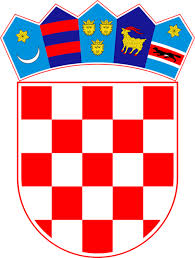 